Mesto Spišská Belá 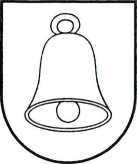 zastúpené  Jozefom Kunom, primátorom  mesta_______________________________________________________________________________________ vyhlasujepodľa ustanovenia  § 5 zákona NR SR č. 552/2003 Z.z. o výkone práce vo verejnom záujme v znení neskorších  predpisovvýberové konanie na obsadenie  pozície                     príslušníka Mestskej polície v Spišskej BelejPracovný pomer:  1 pracovné miesto na dobu neurčitúPredpokladaný nástup: po dohode (najneskôr od 01. decembra 2021)Základné predpoklady:úplné stredné vzdelanievek – starší ako 21 rokovbezúhonnosťzdravotná, fyzická a duševná spôsobilosť pre prácu v mestskej polícieznalosť práce s PC (Microsoft Excel a Word)vodičský preukaz skupiny „B“Ďalšie predpoklady:komunikatívne a organizačné schopnosti zodpovednosť, samostatnosť a flexibilitatímová prácaVítané doklady a odbornosti:  osvedčenie o odbornej spôsobilosti pre výkon plnenia úloh mestského policajta alebo splnenie podmienok na udelenie osvedčenia o odbornej spôsobilosti zbrojný preukaz na skupinu „C“znalosť platných právnych predpisov vzťahujúcich sa na činnosť MP (napr. zákon o obecnej polícii, zákon o priestupkoch, zákon o správnom konaní, zákon o slobodnom prístupe k informáciám Prihlášky uchádzačov musia obsahovať:prihláška na výberové konanie musí obsahovať: meno, priezvisko, dátum narodenia, adresu bydliska, telefónny kontakt a e-mailovú adresudokladu o najvyššom dosiahnutom vzdelaní – originál, alebo overená fotokópia takéhoto dokladustručný profesijný životopisvýpis z registra trestov nie starší ako 3 mesiacelekársky posudok o telesnej a duševnej spôsobilosti na výkon funkcie príslušníka MsP nie starší ako 3  mesiacefotokópia zbrojného preukazu (ak je držiteľom)fotokópia vodičského preukazupísomný súhlas na spracovanie osobných údajov pre potreby výberového konania 
v zmysle zákona č.18/2018  Z.z. o ochrane osobných údajov.     Uchádzači, ktorí do 12. novembra 2021 splnia kvalifikačné a iné odborné kritériá a predpoklady a v stanovenom termíne predložia všetky povinné písomné podklady a prílohy, budú na výberové konanie pozvaní písomne, najmenej 10 kalendárnych dní pred jeho konaním.      Vyhlasovateľ si vyhradzuje právo neuzatvoriť pracovnú zmluvu so žiadnym z uchádzačov vo výberovom konaní. Termín doručenia  prihlášky je do  12. novembra 2021,  do 14.00 hod.   Prihlášky zasielajte na adresu: Mestský úrad Spišská Belá, Petzvalova 18, 059 01 Spišská Belá (na obálku napíšte „Výberové konanie - príslušník MP“) V Spišskej Belej dňa 1.10.2021            Jozef  Kuna primátor mestaZverejnené na úradnej tabuli: 1.10.2021